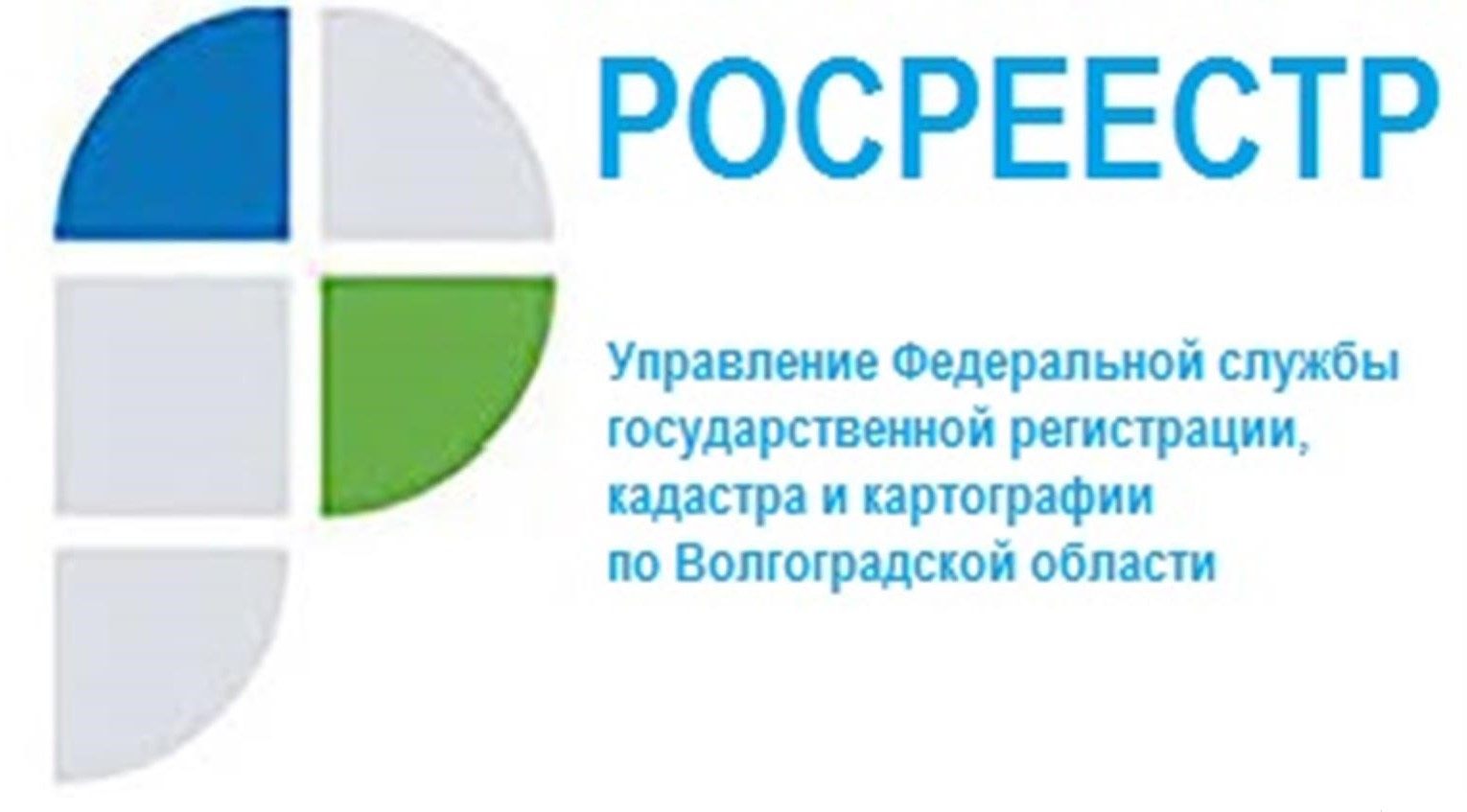 О проведении совещания о ходе работы по подготовке документов по описанию границ территориальных зон24.03.2022 в комитете архитектуры и градостроительства Волгоградской области при участии представителей Управления Росреестра по Волгоградской области (Управление), филиала ФГБУ «ФКП Росреестра» по Волгоградской области (Филиал) и органов местного самоуправления состоялось совещание о ходе работы по подготовке документов по описанию границ территориальных зон, установленных правилами землепользования и застройки.На совещании обсудили результаты проводимых работ и наиболее важные аспекты запланированных показателей целевой модели «Подготовка документов и осуществление государственного кадастрового учета и государственной регистрации прав собственности на объекты недвижимого имущества» по достижению 80 процентной доли территориальных зон, сведения о границах которых внесены в Единый государственный реестр недвижимости, в общем количестве территориальных зон, установленных правилами землепользования и застройки, на территории Волгоградской области.  По итогам совещания органам местного самоуправления даны соответствующие рекомендации.Временно осуществляющий полномочия председателя комитета архитектуры и градостроительства Волгоградской области Вера Спривуль отметила, что конструктивное взаимодействие органов местного самоуправления с представителями Управления и Филиала способствует разрешению возникающих вопросов по границам территориальных зон и улучшению запланированных показателей.С уважением,Балановский Ян Олегович,Пресс-секретарь Управления Росреестра по Волгоградской областиMob: +7(937) 531-22-98E-mail: pressa@voru.ru 	